BevragingCCBT-project ‘Biologische frambozenteelt: geschikte rassen en biologisch plantgoed’Omwille van het niet beschikbaar zijn van biologische rassen maakt de biologische kleinfruitteler gebruik van gangbare rassen herfst- en zomerframboos. Ontheffing aanvragen is dus noodzakelijk. Het CCBT-project ‘Biologische frambozenteelt: geschikte rassen en biologisch plantgoed.’ heeft als doel meer informatie te krijgen over de mogelijkheden verschillende frambozenrassen onder biologische omstandigheden. Dit om enerzijds de parameters te bepalen die een ras geschikt maken voor de biologische framboosproductie en ook om via dit project reeds voor hetzij herfst/hetzij zomerframboos enkele geschikte rassen te zoeken voor de biologische kleinfruitteler en anderzijds om de vermeerderaars van plantgoed te adviseren en ertoe aan te zetten de geschikte rassen biologisch te vermeerderen.Biologisch rassenonderzoek bij frambozen wordt heel beperkt uitgevoerd. De kleinfruittelers moeten zich vaak tevreden stellen met het gangbaar onderzoek dat frequent uitgevoerd wordt. Het telen van framboos onder biologische- i.p.v. gangbare omstandigheden is echter moeilijk te vergelijken. Vooral naar ziektegevoeligheid en groei onder beperkte en vaak organische bemesting zijn er grote verschillen. Vandaar dat de biologische kleinfruittelers het belangrijk achten deze rassen onder biologische omstandigheden onder de loep te houden.Bijkomend is er het feit dat er maar een beperkt tot geen aanbod aan biologisch plantmateriaal beschikbaar is op de markt. Als compensatie op deze schaarste is het momenteel toegelaten gangbaar plantmateriaal aan te kopen, mits er een ontheffing aangevraagd wordt bij de controleorganisatie van het bedrijf. De meeste van deze gangbare planten worden echter verkocht in (pers)pot. Ze zijn chemisch bemest en behandeld of aangegoten met gewasbeschermingsmiddelen; hier wordt geen ontheffing voor verleend. Enkel voor planten met naakte wortel wordt ontheffing verleend maar deze zijn slechts zeer beperkt beschikbaar. Er is dus meer dan ooit vraag naar biologisch geteeld plantmateriaal.Via onderstaande  bevraging wordt o.a. gepolst naar de karakteristieken waar de plant, vrucht en teeltsysteem aan dienen te voldoen, of de voorkeur uitgaat naar een vroege- (zomerframboos) al dan niet een late (herfstframboos) teelt, of er geopteerd wordt voor een beschutte- of openluchtteelt, welke rassen nu reeds gebruikt worden, e.d. Als al deze informatie verzameld is, wordt er een afweging gemaakt van welke rassen gebruikt zullen worden en voor welk teeltsysteem geopteerd wordt. De beschikbaarheid van het plantmateriaal (long canes met naakte wortel of biologisch plantgoed) wordt gecontroleerd zodat de planten  besteld.kunnen worden en de proef aangelegd kan wordenPersoonlijke gegevensNaam en voornaam: …………………………………………………………………………………Adres: ………………………………………………………………………………………………….Telefoonnr. (of gsm-nr.): ……………………………………………………………………………..E-mailadres: …………………………………………………………………………………………...BedrijfsgegevensType bedrijfEnkel kleinfruitGemengd bedrijfDefinieer uw bedrijfstype……………………………………………………………………….Teelten kleinfruit + oppervlakte Zomerframboos	Rassen:………………………………………………………………………………..opp.: …………………………………………………………………………………... Openluchtteelt	 Tijdelijke bescherming	 Permanente beschermingHerfstframboos	Rassen:………………………………………………………………………………..opp.: …………………………………………………………………………………... Openluchtteelt	 Tijdelijke bescherming	 Permanente beschermingBraambes		Rassen:………………………………………………………………………………..opp.: …………………………………………………………………………………... Openluchtteelt	 Tijdelijke bescherming	 Permanente beschermingKiwibes		Rassen:………………………………………………………………………………..opp.: …………………………………………………………………………………... Openluchtteelt	 Tijdelijke bescherming	 Permanente beschermingKruisbes		Rassen:………………………………………………………………………………..opp.: …………………………………………………………………………………... Openluchtteelt	 Tijdelijke bescherming	 Permanente beschermingAalbes			Rassen:………………………………………………………………………………..opp.: …………………………………………………………………………………... Openluchtteelt	 Tijdelijke bescherming	 Permanente beschermingZwarte besRassen:………………………………………………………………………………..opp.: …………………………………………………………………………………... Openluchtteelt	 Tijdelijke bescherming	 Permanente beschermingBlauwe besRassen:………………………………………………………………………………..opp.: …………………………………………………………………………………... Openluchtteelt	 Tijdelijke bescherming	 Permanente beschermingAndere…………………………………………………………………………………………Rassen:………………………………………………………………………………..opp.: …………………………………………………………………………………... Openluchtteelt	 Tijdelijke bescherming	 Permanente beschermingAndere…………………………………………………………………………………………Rassen:………………………………………………………………………………..opp.: …………………………………………………………………………………... Openluchtteelt	 Tijdelijke bescherming	 Permanente beschermingAfzetVeilingGrossistVroegmarktKorte ketenRechtstreeks aan de supermarktRechtstreeks aan de consumentAndere……………………………………………………………………………………………Aanpak CCBT-project ‘Biologische frambozenteelt: geschikte rassen en biologisch plantgoed’Op basis van de antwoorden op deze vragen wordt de teelttechniek bepaald voor bovenstaand CCBT-project. De vragen dienen beantwoord te worden in functie van waar uw voorkeur naar uitgaat.Type framboosZomerframboosGeef drie voor u interessante rassen:………………………………………………………….HerfstframboosGeef drie voor u interessante rassen:………………………………………………………….TeelttechniekOpenluchtteeltTeelt onder permanente beschermingTeelt onder tijdelijke beschermingWelke plantkenmerken primeren (maximum 3 aanduiden)GroeiVoedingsbehoefteZiekteresistentieOpbrengstPlukrendementDoornen(loos)Welke vruchtkenmerken primeren (maximum 3 aanduiden)KleurLichtroodDonkerroodOranje/geelVruchtgrootteEerder grote vruchtenEerder kleine vruchtenVormRondKegelvormigBewaringHardheidSmaakOpmerkingen of suggesties:………………………………………………………………………………………………………………………………………………………………………………………………………………………………………………………………………………………………………………………………………………Bedankt voor het invullen van deze bevragingIk zou graag de nieuwsbrief ‘TeeltWijs’ van Proefcentrum Pamel ontvangenMijn gegevens mogen gebruikt worden om uitgenodigd te worden en op de hoogte gehouden te worden van de activiteiten van Proefcentrum PamelIk wens op de hoogte gehouden te worden van de activiteiten van het Biobedrijfsnetwerk kleinfruit.Naam + handtekeningCCBT-project ‘Biologische frambozenteelt: geschikte rassen en biologisch plantgoed’ is een initiatief van Proefcentrum Pamel in samenwerking met pcfruit vzw, op vraag van Biobedrijfsnetwerk kleinfruit en met steun van CCBT vzw.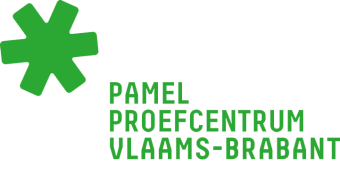 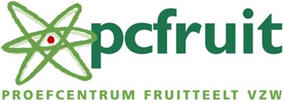 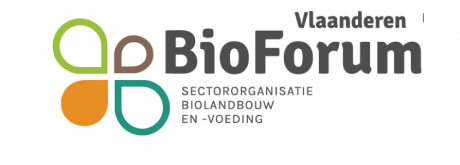 Financiering: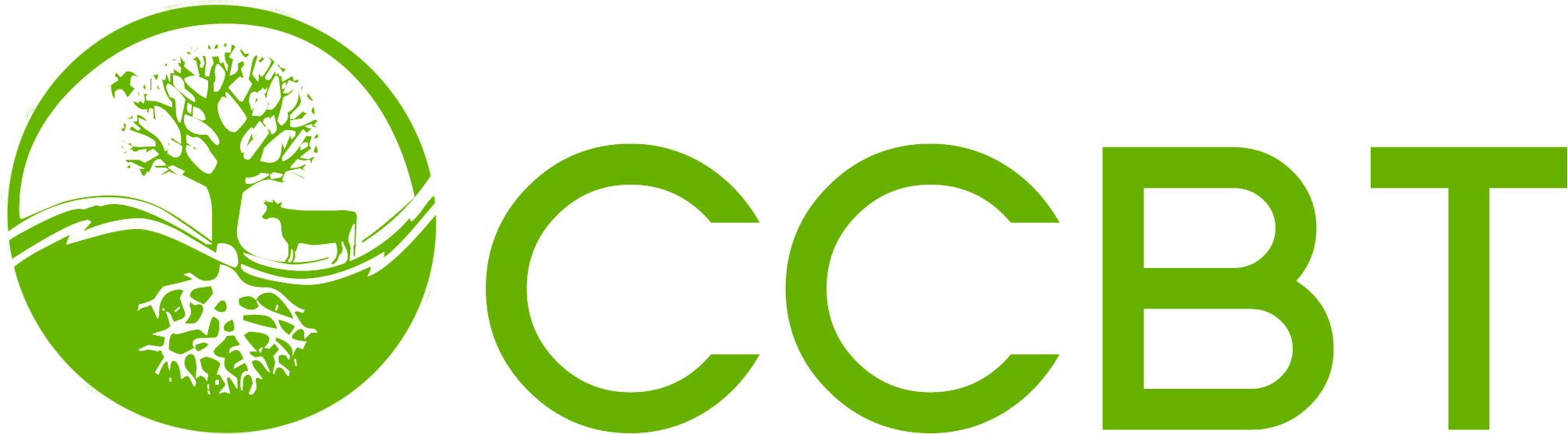 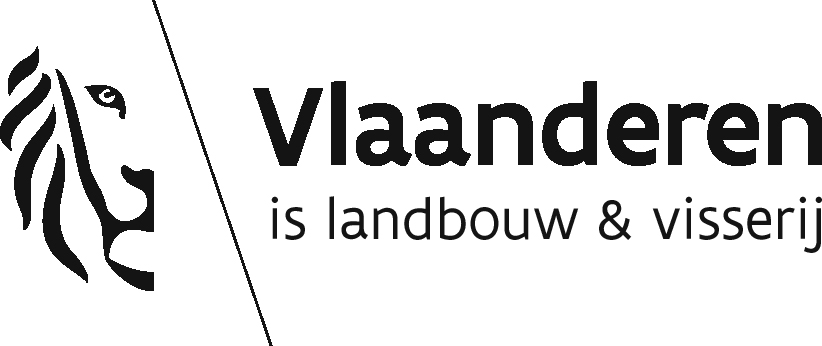 